ΜΑΘΗΜΑΤΙΚΑ1. Λέω προφορικά τους αριθμούς από το 1-1002. Γράφω τον προηγούμενο και τον επόμενο αριθμό:____10_____	________20________	_____50____________80_____	______100______		_____39____________44_____	_____75________		_____89________3. Γράφω τον αριθμό που είναι ανάμεσα:39____41		59_____61	79____81		100_____10223____24		39_____41	56____58		89_____, ______4. Ανεβαίνω δέκα δέκα έως το 100______, ______, _______, _______, ______, ______, ______, ________, _______, ______. Κατεβαίνω προφορικά5. Συμπληρώνω όπως το παράδειγμα10    20   30			____40____		____50_________10____			____70____		____60________90____			____30____		___100____6. Κάνω τις πράξεις:20 + 10 = 			40 + 20 = 			30 + 50 =  		60 + 30 =40 + 40 =			80 + 10 =			90 – 20 =		60 – 30 =50 – 40=			20 – 20=			100-50=		30-10=7. Γράφω τους αριθμούς από το μικρότερο στο μεγαλύτερο:48, 77, 36, 61, 7, 95, 82_____________________________________________________Και από το μεγαλύτερο στο μικρότερο93, 56, 99, 67, 13, 84, 37_______________________________________________________8. Γράφω στο τετράδιο τις παρακάτω πράξεις και τις λύνω κάθετα:16 + 27		52 + 39		76 + 17		39 + 4542-23		31-19			33-19		76-28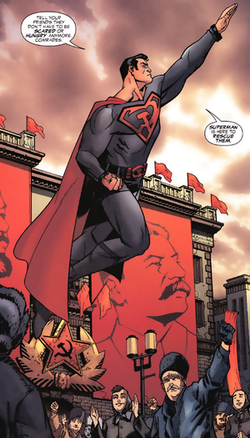 